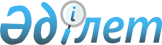 О внесении изменений в постановление акимата района Магжана Жумабаева Северо-Казахстанской области от 31 января 2013 года № 28 "Об организации общественных работ в районе Магжана Жумабаева Северо-Казахстанской области в 2013 году"
					
			Утративший силу
			
			
		
					Постановление акимата района Магжана Жумабаева Северо-Казахстанской области от 8 мая 2013 года N 160. Зарегистрировано Департаментом юстиции Северо-Казахстанской области 30 мая 2013 года N 2293. Утратило силу (письмо маслихата района Магжана Жумабаева Северо-Казахстанской области от 6 января 2014 года N 10.1.5-7/9)

      Сноска. Утратило силу (письмо маслихата района Магжана Жумабаева Северо-Казахстанской области от 06.01.2014 N 10.1.5-7/9).

      В соответствии со статьей 21 Закона Республики Казахстан от 24 марта 1998 года "О нормативных правовых актах" акимат района Магжана Жумабаева Северо-Казахстанской области ПОСТАНОВЛЯЕТ:

      1. В постановление акимата района Магжана Жумабаева Северо-Казахстанской области от 31 января 2013 года № 28 "Об организации общественных работ в районе Магжана Жумабаева Северо-Казахстанской области в 2013 году" (зарегистрировано в Реестре государственной регистрации нормативных правовых актов под № 2184, опубликовано 22 февраля 2013 года в районных газетах "Мағжан жұлдызы", "Вести") внести следующие изменения:

      пункт 6 изложить в новой редакции:

      "6. Утвердить оплату труда безработных, участвующих в оплачиваемых общественных работах в размере 1,5 минимальной заработной платы, в соответствии с Законом Республики Казахстан от 23 ноября 2012 года "О республиканском бюджете на 2013- 2015 годы". Финансирование организации общественных работ осуществляется из средств местного бюджета".;

      пункт 7 изложить в новой редакции:

      "7. Утвердить условия общественных работ в соответствии с трудовым законодательством Республики Казахстан продолжительностью рабочей недели 5 дней с двумя выходными (суббота, воскресенье), восьми часовой рабочий день, обеденный перерыв 1 час, исходя из условий труда, применяются гибкие формы организации рабочего времени, предусмотренные трудовым договором, заключаемые между работниками и работодателями. Работникам, работающим в холодное время года на открытом воздухе или в закрытых необогреваемых помещениях, а также занятым на погрузочно-разгрузочных работах, предоставляются специальные перерывы для обогрева и отдыха, которые включаются в рабочее время. Работодатель обязан обеспечить оборудование помещений для обогрева и отдыха работников.";

      пункт 3 исключить.



      2. Настоящее постановление вводится в действие по истечении десяти календарных дней после дня его первого официального опубликования.

 

 
					© 2012. РГП на ПХВ «Институт законодательства и правовой информации Республики Казахстан» Министерства юстиции Республики Казахстан
				      Аким 

      района Магжана Жумабаева

      Северо-Казахстанской областиВ. Бубенко      "СОГЛАСОВАНО"

      Начальник 

      управления юстиции

      района Магжана Жумабаева

      Департамента юстиции

      Северо-Казахстанской области

      Министерства юстиции

      Республики КазахстанЕсильбаев С.К.      "СОГЛАСОВАНО"

      Начальник 

      управления Комитета 

      по правовой статистике и 

      специальным учетам

      генеральной прокуратуры

      Республики Казахстан

      по Северо-Казахстанской области

      советник юстицииІлияс Ж.М.      "СОГЛАСОВАНО"

      Начальник отдела по

      делам обороны имени

      района Магжана Жумабаева

      Северо-Казахстанской областиКеженев Д.М.      "СОГЛАСОВАНО"

      Начальник государственного

      учреждения налогового 

      управления района 

      Магжана Жумабаева

      Северо-Казахстанской областиКемелев А.Т.      "СОГЛАСОВАНО"

      Прокурор

      района Магжана Жумабаева

      Северо-Казахстанской областиТрикачев А.В.      "СОГЛАСОВАНО"

      Начальник департамента

      по исполнению судебных актов

      Северо-Казахстанской областиБазылов Р.А.      "СОГЛАСОВАНО"

      Председатель суда

      района Магжана Жумабаева

      Северо-Казахстанской областиСмагулов А.А.      "СОГЛАСОВАНО"

      Начальник отдела по

      чрезвычайным ситуациям

      района Магжана Жумабаева

      департамента по чрезвычайным 

      ситуациям

      Северо-Казахстанской областиБаймышев Е.К.      "СОГЛАСОВАНО"

      Начальник отдела внутренних дел

      района Магжана Жумабаева

      департамента внутренних дел

      Северо-Казахстанской областиНурпеисов М.Х.